    				Change of Circumstance Form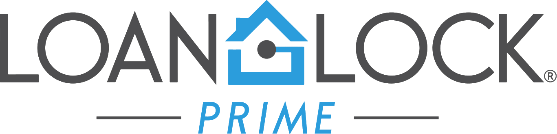 Loan Number: Borrower Name: Date Change Identified: If at any time a new Loan Estimate (LE) is required per regulation, a complete Change of Circumstance Form is required for each changed circumstance that results in LE re-disclosure. COC LE is required to be issued to borrower(s) within 3 days of the date the change was identified. Enter Old Value of fee and New Value of fee in the below diagram Please email this form to your Account Manager. COC will be requested to lock desk and disclosure desk. Requested By: 		Date:  Loan Locked with consumer after initial LE provided (lock date) Property complexity resulting in additional appraisal fee(s) Lock period expired (re-lock) Underwriting requirements for additional services (pest inspection, structural inspection, enhanced appraisal, survey, flood insurance, etc.) Loan amount change Borrower shopped for settlement services Property value change Discovery of undisclosed liens affecting settlement fees Occupancy type change Borrower requested change  Property type change Other:  Borrowers added/removed Other: Fee/Term DescriptionFee/Term DescriptionOld ValueNew Value1.Interest Rate2.Term3.Loan Amount4.LLPA5.Discount Fee6.Credit Report7.Appraisal8.Title Insurance9.Pest Inspection10.Recording Fee11.Property Value12.Other: 13.Other: 